This information will appear in the Rule Book and on ISLTA website for opponents to contact you if required.Name  ____________________________   Mobile Number ____________________________ This email address will be used by the Competition Secretary to contact you with information about the competitionEmail Address _____________________________________  Working with Children Number ExemptionI am parent/guardian of Player Name _____________________________________  and do not need to provide a Working With Children Number.Working with Children NumberName (as it appears on the WWC) ____________________________ Address _____________________________________  Date of Birth ___________________Working With Children Number  ___________________Working With Children Number Expiry Date  ___________________I confirm that I am 18 years or older and agree to abide by the Team Entry Conditions of Entry and the Saturday Morning Rule Book.  Team Manager/Secretary signature __________________________  Date __________________Saturday Morning JuniorTeam Manager / Secretary FormSaturday Morning JuniorTeam Manager / Secretary FormSaturday Morning JuniorTeam Manager / Secretary FormIllawarra Suburbs Lawn Tennis Association Ltd ABN 53695575273Illawarra Suburbs Lawn Tennis Association Ltd ABN 53695575273Illawarra Suburbs Lawn Tennis Association Ltd ABN 53695575273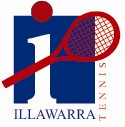 Junior Branch Committee Email: jnrcomp.sec@ISLTA.com.auAll Team Managers and Team Secretaries of Saturday Morning Junior Competitions must provide a Working with Children number except if they are the parent/guardian of one of the junior registered players of the team.All Team Managers and Team Secretaries of Saturday Morning Junior Competitions must provide a Working with Children number except if they are the parent/guardian of one of the junior registered players of the team.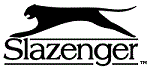 Slazenger balls areapproved forcompetition use.